RIWAYAT HIDUPArif Harum. Lahir pada tanggal 17 Juli 1992 di Desa Balumbungan Kecamatan Bontoramba Kabupaten Jeneponto Sulawesi Selatan. Beragama Islam. Peneliti  adalah anak ke dua   dari tiga bersaudara yng merupakan putera dari pasangan Herman  dengan Mahapia. Penulis mengawali pendidikan di SD Inpres 148 Panaikang tahun 1999 dan tamat pada Tahun 2005. Pada tahun yang sama, peneliti melanjutkan pendidikan di SMPN 1 Tamalatea dan tamat pada tahun 2008. Pendidikan sekolah menengah atas ditempuh di SMAN 1 Tamalatea Kabupaten Jeneponto Sulawesi Selatan pada tahun 2008 – 2011 jurusan IPA. Pada tahun 2011, peneliti melanjutkan studi pada Jurusan Pendidikan Luar Biasa (S1 PLB) Fakultas Ilmu Pendidikan Universitas Negeri Makassar. 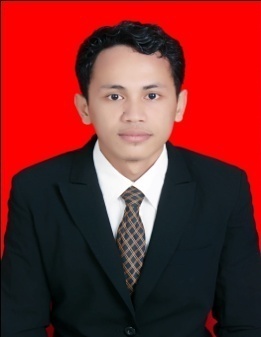 